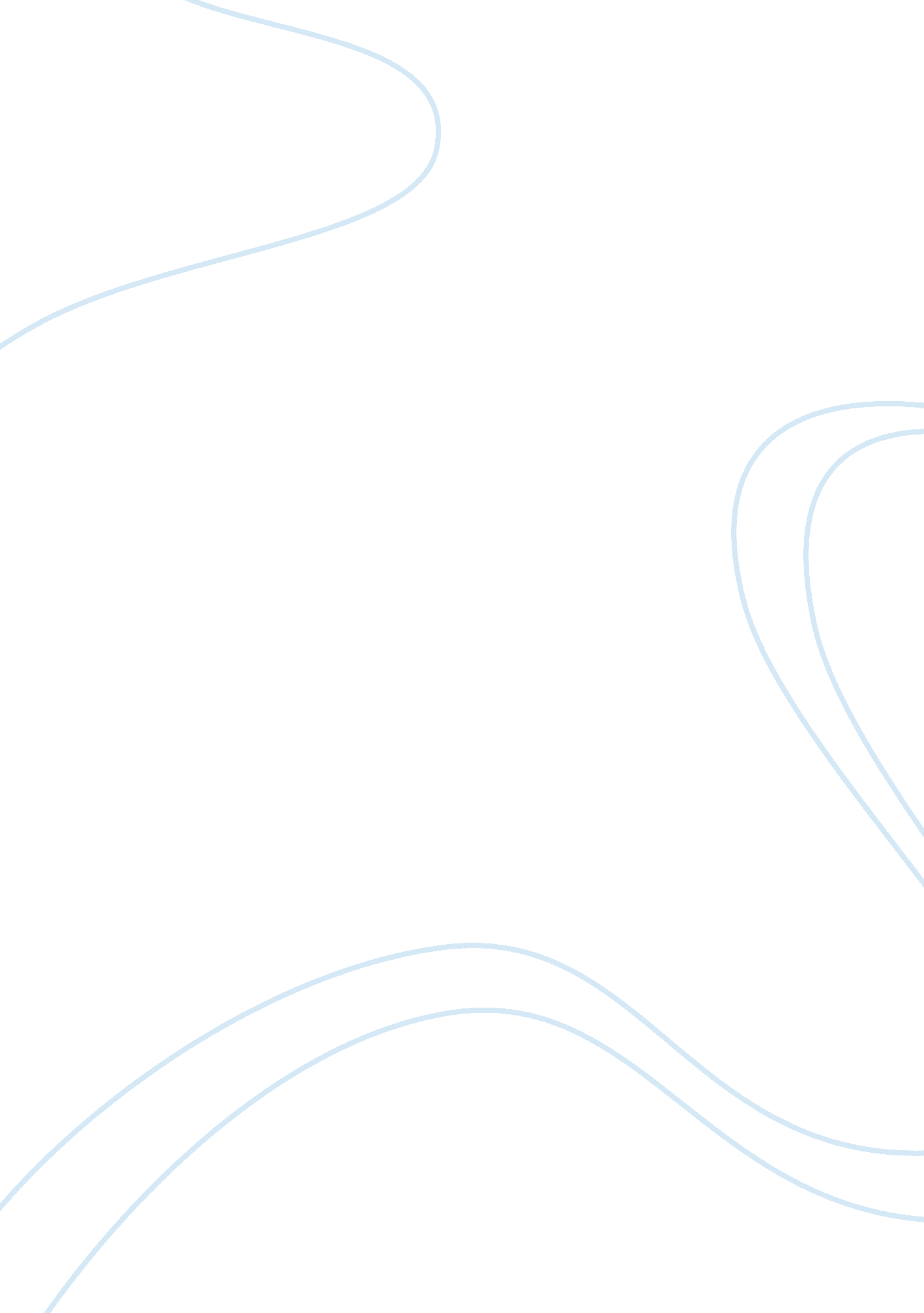 ﻿save the girl childPeople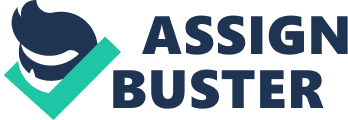 In older days the birth of a girl child was considered as auspicious. As per an Indian proverb, " A home without a daughter is like a body without soul". The birth of a daughter in the house was compared with the advent of Goddess Laxmi, the Goddess of wealth and Goddess Saraswati, the Goddess of Kno People generally ask this question that girl child is a curse & blessing . But I think it as a stupid question. How can a girl be a curse. A girl is always blessing. Girl is a devi. Woman are the pillars of society. How can they be a curse. Girl is a mother who take can her children in every part of l That's because there are only 927 girls for every 1, 000 boys under the age of 6. And most of these 927 girls are taken out of school early so that they can help in the fields or work aschild labourto support thefamily. Isn’t it time that we put an end to this barbaricdiscriminationand gave gi These days gender imbalance is becoming a grave problem especially in India. Girls are either aborted from mother’s womb or killed after birth. This gives rise to crimes like rape and killing. Nearly half of India’s children are girls. However, the girl child is considered a lesser child in our society. Irrespective of class, caste and economic conditions, she is discriminated against and neglected at all the levels. This result in the denial of basic services required for her surviv Daughter is the knot that ties the family together". " A baby girl.. one of the most beautiful miracles in life, one of the greatest joys we can ever know,& one of the reasons why there is a extra sunshine, laughter andhappinessin our life today. " In many traditional cultures, fathers and moth Tears of a girl child- How can we make a difference? This story is older than the time, a girl still die, killer still commit the crime. Why there is a smile in the face of a family when a boy is born and not when a girl is born? I don’t see a reason why everyone wants a boy and The role of women is vital to all spheres and facets of life. Thus investment on a girl child is a smarter way to the overall development of a family. Educationis one of the many vital fields where girl children remains a victim of disparity and is neglected as compared to the other sex. But it is p Girl Child in India By Rajni Seth Ads byGoogleUNICEF India - Donate Now DonateToUnicef. org/Donation 9, 00, 000 children die every year Your Rs. 750 a month can save lives Embryo Adoption -Donation www. EmbryosAlive. com Embryos in Cryostorage? Adoptors Are Waiting- Donors Choose Are You a Fresher? NIIT. com/IT-Training Join Placement Oriented 4 Month IT Course Designed for Fresh Grads A world of the girl child is full of love, warmth and concern. She is the procreator and the mother of tomorrow. She is the one who shapes the destiny of civilization and imparts values and virtues to the future. Unfortunately this beautiful world is gloomy and filled with despair. The color of innocence is ironically transforming into color of suppression. This beautiful creation of God has become the gravest concern today. Her world is filled with despair and she is left alone on a barren land searching for a warm touch, mother's love and father's lullaby. Traditions and rituals are outlining the survival of the girl child in India. Even though the country has made remarkable growth in various fields, it is tragically representing the lowest sex ratio. Patriarchal norms, low status of women and son idolism are the primary reasons that cause bias against girl child in India. The shocking decline of girl-boy ratio has alarmedfuture of India. The Census report indicates a highly skewed gender ratio that fell from 976 girls born every 1000 boys to 927 girls every 1000 boys in 2001. In various parts of the country like Rajasthan, Haryana and Rajasthan the ratio has even declined to 800: 1000. Not only female feticide and infanticide, a series of other discrepancy like lack of girl education, lack of nutrition, early marriage and absence of basic necessities are also attached to the gravest concern of humanity. Lack of education holds the girl child to a low standard of living and provides inability to expose her skills and knowledge. Educating a girl is education a whole family... 